Collège Edmée Varin, Anglais, 4ème, du mardi 07 au vendredi 17 septembre 2021Lesson 1: YES/ NO questions ou les questions fermées.   La question fermée te permet de poser une question à laquelle il n'y a que 2 possibilités           de réponses : OUI ou NONex: I have got a sister ----- Have you got a sister ?  ou         I have a sister -------Do you have a sister?   I’m happy--------Are you happy?                              She is a girl ----------------- Is she a girl? En anglais il y 2 possibilités : quand on utilise le verbe ETRE (BE)et quand on utilise un autre verbeDo/Does + sujet + base verbale + complémentAux (Do :does) + S + V + C + ?Ex: Do you like school ?                                                                              Does she play the guitar ?Exercises : complète le n°1 et 2 avec Do/does ou Be conjugué et réponds avec une réponse brève ou « short answer » comme dans l’exemple  1   1) Remplis les blancs avec DO ou  DOES 	she like soccer ? Yes, she does. 	you have pets ? No,……. 	they eat at the canteen ?Yes, ….. 	he play baseball ? No, ….. 	you want a cup of coffee ? Yes,2) Remplis les blancs avec une forme de BE 	he American ? Yes,……. 	it sunny outside ?No,......... 	they in your class ? No, …. 	she your sister? No,… 	you hungry ? Yes,…..   3) Construis les questions avec les éléments donnésa- she – like – strawberries →	_____________________________________________________?b- you – play – the piano→	_______________________________________________?c- they – come - for Christmas →	?d- he – work – on Fridays	→	?e- Maria – go – to Spain in March →	?   4) Construis les questions avec les éléments donnésshe – be – from New York →	?You – be – happyBen – be – English→	?→	?we – be – in the same class	→	?Josh – be – a good boy	→	?Lesson 2 : WH questions ou les questions ouvertes (rappel)Les questions ouvertes contrairement aux yes/no questions, attendent des réponses.ex : What is the lesson about ? Who is your English teacher?  Where do you eat after school ?En français on utilise un pronom interrogatif : qui, que, comment, quand, pourquoi, où ... En anglais on utilise également un pronom interrogatif.          WHO = qui	WHAT = quoi       WHERE	= où                          WHY = pourquoi           How many? Combien (nombre)WHEN = quand               HOW = comment               How much ? Combien (prix)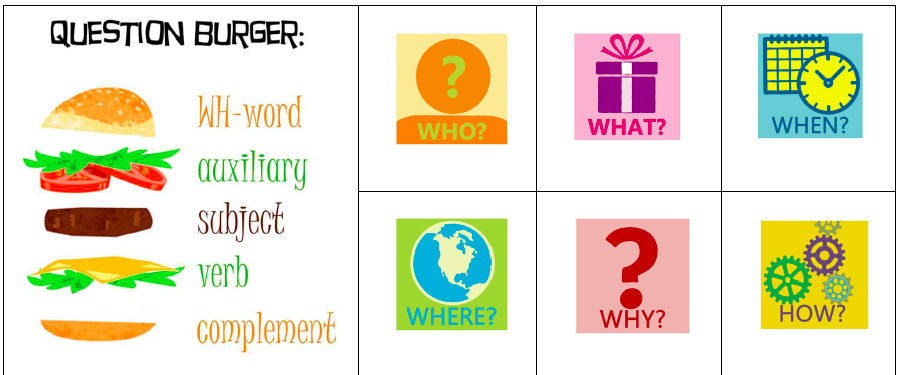 A retenir ! WH…-+ Be + sujet+compl+?          WH- BE+ S+ (O)+? Ex: Where is the cafeteria ?What is your telephone number ? Who is your English teacher ?ExercisesWH….+ Do/Does + sujet + base verbale (autres verbes)  + compl+ ?WH-+ AUX + S + V + (O )+ ?Ex : When do we go to the cinema ?Why do you like Beyoncé ? Where do you live ?1) « Quelle information cherche-t-on à demander ? »Choose the correct question word (Choisis le pronom interrogatif qui convient)1    	is the president of the United States ?       2.  	does he live ?3.  	does Santa Claus arrive ?4 .  	is your name ?       5.  	do you like cheescake ?2) Pose les questions qui portent sur les mots soulignés.Ex : I work in Chamiers. Where do you work ?He lives in California…………………………………………………………………………………………………………………..?My English teacher is Mrs Dimigou………………………………………………………………………………………..	?My favorite food is pizza………………………………………………………………………………………………………….?My school is in Chamiers…………………………………………………………………………………………………………….?We go to the cinema on Friday………………………………………………………………………………………………..?	